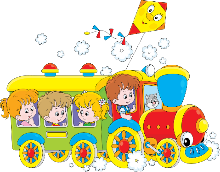 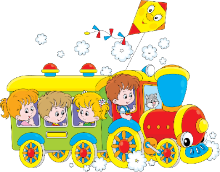           Sacred Heart of Jesus VBS 2021       ALL ABOARD WITH OUR LORD!Name__________________________________Address______________________________________________________________________Current grade_________________age________Parent name_____________________________Parent contact #_________________________Alternate #_____________________________Allergies?   No  /   Yes    If yes, please list____________________________________________Medical conditions that we need to be aware of?No   /   Yes     If yes, please explain_________________________________________________Learning Disability?    No  /  Yes    If yes, pleaseExplain_______________________________________________________________________	Names of siblings or friends attending:____________________________________________________________________________            Sacred Heart of Jesus VBS 2021       ALL ABOARD WITH OUR LORD!Name__________________________________Address______________________________________________________________________Current grade_________________age________Parent name_____________________________Parent contact #_________________________Alternate #_____________________________Allergies?   No  /   Yes    If yes, please list____________________________________________Medical conditions that we need to be aware of?No   /   Yes     If yes, please explain_________________________________________________Learning Disability?    No  /  Yes    If yes, pleaseExplain_______________________________________________________________________	Names of siblings or friends attending:____________________________________________________________________________